UWSOM Clerkship Site ApplicationAdditional Facilities Complete Facilities AddendumClerkship Details and DesignationsClerkship Details and DesignationsClerkship Details and DesignationsClerkship Details and DesignationsClerkship Details and DesignationsClerkship Details and DesignationsPhase:  Patient Care  Explore & FocusPhase:  Patient Care  Explore & FocusPhase:  Patient Care  Explore & FocusClerkship Type:  Required	   ElectiveClerkship Type:  Required	   Elective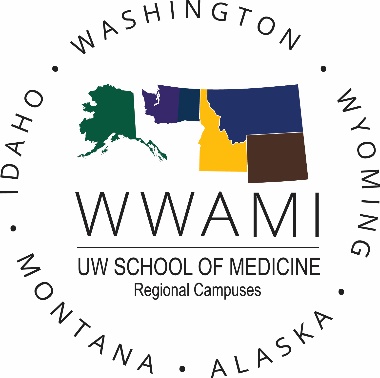 Responsible Department:Responsible Department:Responsible Department:Responsible Department:Responsible Department:Course #WeeksCreditsClerkship Title       Clerkship Title       Clerkship Title       Clerkship Title       Clerkship Title       Requested DesignationsRequested DesignationsRequested DesignationsRequested DesignationsRequested DesignationsCLERKSHIP SITE APPLICATIONAPC:  APC:  Sub-I:  Sub-I:  Surg. Selective:  CLERKSHIP SITE APPLICATIONPermissions Only:  Permissions Only:  Permissions Only:  Permissions Only:  Permissions Only:  CLERKSHIP SITE APPLICATIONClerkship Director ApprovalClerkship Director ApprovalClerkship Director ApprovalClerkship Director ApprovalClerkship Director ApprovalWWAMI Dean ApprovalName 	     Name 	     Name 	     Name 	     Name 	     Name 	     Date	     Date	     Date	     Date	     Date	     Date	     Clerkship Course DescriptionClerkship Goals & Objectives – (Include or Attach)Facility/Clerkship Information% of TimeType (Select One)Main FacilityMain FacilityMain FacilityAddressAddressCityStateStateStateZip CodeZip CodePrimary Educators and Admin ContactsPrimary Educators and Admin ContactsPrimary Educators and Admin ContactsPrimary Educators and Admin ContactsPrimary Educators and Admin ContactsPrimary Educators and Admin ContactsPrimary Educators and Admin ContactsPrimary Educators and Admin ContactsPrimary Educators and Admin ContactsPrimary Educators and Admin ContactsPrimary Educators and Admin ContactsPrimary Educators and Admin ContactsPrimary Educators and Admin ContactsPrimary Educators and Admin ContactsNameNameNameNameSpecialtyTypeTypeTypePhonePhonePhonePhoneEmailEmailFacility 2Facility 2Facility 2AddressAddressCityStateStateStateZip CodeZip CodePrimary Educators and Admin ContactsPrimary Educators and Admin ContactsPrimary Educators and Admin ContactsPrimary Educators and Admin ContactsPrimary Educators and Admin ContactsPrimary Educators and Admin ContactsPrimary Educators and Admin ContactsPrimary Educators and Admin ContactsPrimary Educators and Admin ContactsPrimary Educators and Admin ContactsPrimary Educators and Admin ContactsPrimary Educators and Admin ContactsPrimary Educators and Admin ContactsPrimary Educators and Admin ContactsNameNameNameNameSpecialtyTypeTypeTypePhonePhonePhonePhoneEmailEmailFacility 3Facility 3Facility 3AddressAddressCityStateStateStateZip CodeZip CodePrimary Educators and Admin ContactsPrimary Educators and Admin ContactsPrimary Educators and Admin ContactsPrimary Educators and Admin ContactsPrimary Educators and Admin ContactsPrimary Educators and Admin ContactsPrimary Educators and Admin ContactsPrimary Educators and Admin ContactsPrimary Educators and Admin ContactsPrimary Educators and Admin ContactsPrimary Educators and Admin ContactsPrimary Educators and Admin ContactsPrimary Educators and Admin ContactsPrimary Educators and Admin ContactsNameNameNameNameSpecialtyTypeTypeTypePhonePhonePhonePhoneEmailEmailFaculty – Complete Faculty Detail at the end of this applicationHousing (WWAMI Region)If this is a required clerkship, is there established housing to accommodate proposed availability? Special Notes:      Description of Student ProgramDescription of Student ProgramOffice/Clinic Experience:      Office/Clinic Experience:      Hospital Experience:     Hospital Experience:     Emergency Department Experience:     Emergency Department Experience:     Didactic lectures and/or grand rounds available   Yes   NoFrequency       Evaluation of StudentEvaluation of StudentSite will provide mid-clerkship feedback during every 4 week or longer rotation: Yes   NoSite capable of providing timely, secure, and confidential evaluation within 15 days of rotation end date: Yes   NoCredentialing/Compliance RequirementsCredentialing/Compliance RequirementsCredentialing/Compliance RequirementsCredentialing/Compliance RequirementsStudent Credentialing Contact        Student Credentialing Contact        Student Credentialing Contact        Student Credentialing Contact        Phone       Phone       Email      Email      Affiliation Agreement On File                         Date Filed       Affiliation Agreement On File                         Date Filed       Affiliation Agreement On File                         Date Filed       Affiliation Agreement On File                         Date Filed       For Required Clerkships – The affiliation agreement between the site and UW School of Medicine assures the sites:For Required Clerkships – The affiliation agreement between the site and UW School of Medicine assures the sites:For Required Clerkships – The affiliation agreement between the site and UW School of Medicine assures the sites:For Required Clerkships – The affiliation agreement between the site and UW School of Medicine assures the sites:Good Academic StandingBasic Life Support TrainingBasic Life Support TrainingCriminal Background CheckCurrent ImmunizationsUniversal Precaution TrainingUniversal Precaution TrainingProfessional Liability TrainingHIPAA TrainingHIPAA TrainingHIPAA TrainingHIPAA TrainingPlease list any additional credentialing compliance site requirements:Please list any additional credentialing compliance site requirements:Please list any additional credentialing compliance site requirements:Please list any additional credentialing compliance site requirements:Curriculum Office Only:Faculty Detail – List all faculty at site(s) Faculty Detail – List all faculty at site(s) Faculty Detail – List all faculty at site(s) Faculty Detail – List all faculty at site(s) Faculty Detail – List all faculty at site(s) Faculty Detail – List all faculty at site(s) FacilityNameSpecialty (Abbr)Board Certified/EligibleProvides Hospital CareUW Appointment, if yes UW ID